AYANLEKE,OLUWATOYIN ABIGAEL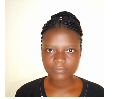 5,Abimbade close,saabo Berger Lagos state, NigeriaTel: 09079700859, 08101703982E-mail: abigaelayanleke26@gmail.comCAREER OBJECTIVE: To offer world class solutions that will enhance the accomplishment of my company’s goal and develop my skills for maximum input.PERSONAL DATA:Date of Birth:	              26th January, 1995Sex:			FemaleMarital Status:	singleState of Origin:	Osun StateL.G.A of Origin:	Ife NorthNationality:		NigeriaEDUCATIONAL QUALIFICATION WITH DATESEkiti State UniversityB.Sc (Ed.) Accounting Education (2nd Class upper)                                             2017Most High College, Abule-Egba						          Senior Secondary School Certificate                                                                         2011OTHER QUALIFICATIONSCOMPUTER TECHNIQUES/ACCOUNTING SOFTWARESMicrosoft office Suite (Microsoft word, Excel etc.) Peachtree (NYSC S.A.E.D CERTIFICATE)      				         2019Nigeria Institute of Management (NIM)   				         2019RELEVANT EXPERIENCEPARADISE TOUCH EVENTS.                                                                2019-Till date     POST HELD: CUSTOMER CARE/ ACCOUNT OFFICERNATIONAL YOUTH SERVICE CORPSPOST HELD: TEACHING(Mathematics & Civic Education)		 2018-2019MAKEMX NIGERIA LIMITEDPOST HELD: ACCOUNT OFFICER         				               2017-2018GOD’S POWER FOODS AND POPCORNPOST HELD:  CUSTOMER SERVICE OFFICER/SALES			2013		PERSONAL QUALITIES/SKILLSInitiative, Innovative, Impeccable Honest character, Humility, Diligence, Analytical, and self-motivation,Management skill, communication also Team work.HOBBIES:Traveling, Meeting People, Reading and creative thinkingREFEREES:Available on Request.